МЕЖДУНАРОДНЫЙ ЦЕНТР «VISTAPLIUS»Директор: Шушкевич Олег ГеннадьевичПоложение о Международном вокальном конкурсе «Талант» К участию в вокальном конкурсе принимаются видеоролики и аудио записи только с "живыми" исполнениями без элементов монтажа. Приглашаются солисты-вокалисты, ансамбли и хоры из любых учебных заведений, учреждений дополнительного образования, Домов и Дворцов культуры, вокальных студий, центров эстетического воспитания из РФ и стран ближнего и дальнего зарубежья, просто творческие люди без возрастных ограничений.  Конкурс вокалистов проводится круглый год. Участники получают дипломы, педагоги, руководители – благодарности.  Работы оцениваются еженедельно до окончания конкурса. По окончании конкурса проводится дополнительное голосование жюри и выбирается участник, которому присуждается   гран-при конкурса. Прием работ 1 этапа: с 1 февраля  по 28 февраля  2022 года;Оценка работ 1 этапа: с 1 марта по 7 марта января 2022  года (Сроки корректируются) ;Объявление итогов конкурса: с 7  марта 2022 года.Работы на конкурс принимаются в электронном виде с пометкой «На вокальный конкурс»» по адресу: VISTAPLIUS@GMAIL.COM Работы необходимо сопроводить:1. заявкой на каждого автора (приложение 1);2. копией платежного документа, подтверждающего внесение организационноговзноса (приложение 2).3. видеоролик или аудиозапись. Категории: 1 класс2 класс3 класс4 класс5 класс6 класс7 класс8 класс9 класс10 класс11 классДошкольникиВзрослые от 18 лет.Номинации:Эстрадное и джазовое пение/ допускается исполнение на иностранном языке;Академическое и хоровое пение/ эстрадные переложения русских песен и романсов, советские песни, песни из к/фильмов;Народно-этническое пение/ эстрадные переложения, стилизация;Военно-патриотическая песня;Авторская песня.Своя номинацияОценка конкурсных материалов.  Работы оцениваются жюри конкурса. Председатель жюри:  Дугарджав Лувсанцэрэнгийн, доктор исторических наук, профессор, первый заместитель директора Улан-Баторского филиала «РЭУ им. Г. В. Плеханова».ЖюриБаярмагнай Батцоож, музыкант, певец (горловое пение), г. Улан-Батор, МонголияМелихов Илья Александрович – преподаватель Российской академии имени ГнесиныхПардаева Мадина – певица, танцовщица народных танцев, Республика ТаджикистанГрадация оценок:•	победители (1, 2, 3 место),•	лауреаты,•	участники.Все участники получают по своему выбору:•	медаль с удостоверением плюс диплом,•	только медаль с удостоверением,•	только диплом.•	статуэтку с гравировкойНаграды (медали, статуэтки, дипломы) выдаются за каждую работу, участвующую в конкурсе.Дипломы содержат:•	фамилию, имя участника (участников);•	название коллектива (если есть);•	образовательное учреждение участника (если указали в Регистрационном бланке): тип, номер, название образовательного учреждения;•	место расположения образовательного учреждения или место жительства (если сведения об образовательном учреждении не указали в Регистрационном бланке): край, область, населенный пункт;•	фамилию, имя, отчество руководителя (если есть);•	результат участия в конкурсе: победитель (1, 2, 3 место), лауреат, дипломант, участник;•	наименование номинации, в которой принято участие;•	название работы;•	дату проведения конкурса;•	подпись Председателя жюри;•	печать (штамп) конкурса;•	номер диплома.Медаль содержит:•	название конкурса;•	результат участия в конкурсе: победитель (1, 2, 3 место), лауреат,   участник;•	дату проведения конкурса;•	номер медали.Удостоверение для медали содержит:•	фамилию, имя участника (участников);•	название коллектива (если есть);•	образовательное учреждение участника (если указали в Регистрационном бланке): тип, номер, название образовательного учреждения;•	место расположения образовательного учреждения или место жительства (если сведения об образовательном учреждении не указали в Регистрационном бланке): край, область, населенный пункт;•	фамилию, имя, отчество руководителя (если есть);•	результат участия в конкурсе: победитель (1, 2, 3 место), лауреат,   участник;•	наименование номинации, в которой принято участие;•	название работы;•	дату проведения конкурса;•	подпись Председателя жюри;•	печать (штамп) конкурса;•	номер удостоверения и номер медали.Статуэтка содержит:•           название конкурса;•	результат участия в конкурсе: победитель (1, 2, 3 место), лауреат,   участник;•	дату проведения конкурса;•	ФИО участника.Медали и статуэтки рассылаются на почтовые адреса участников обычной почтой раз в месяц. Дипломы рассылаются только по электронной почте.Приложение 1Заявка на участие  в  Международном  вокальном конкурсе  « »(заполняется на каждого участника)Финансовые условия*Если от одной организации от 5 до 7 работ, то оргвзнос составит: 250 рублей, 1500 тенге, 80 гривен, 6250 тугров, 7 бел. руб., 2,8 долларов, 2,5 евро за одну работу, от 8 работ оргвзнос составит: 280 рублей, 50 гривны, 1000 тенге, 4300 тугров, 5 бел. руб., 3 долл., 2,8 евроТак как Международный инновационный центр находится в Литве, предлагаем производить оплату через «Яндекс Деньги», Visa Qiwi Wallet. Работа жюри:Жюри имеет право:присуждать звания Лауреатов и Дипломантов (музыкальный конкурс);присуждать призовые 1, 2, 3 места;присуждать не все призовые места;присуждать призы в отдельных номинациях.допускается дублирование мест в каждой группе.Оценочные листы и комментарии членов жюри являются конфиденциальной информацией, не демонстрируются и не выдаются.Оргкомитет не несёт ответственности за выставление оценок членами жюри и присуждение звания участникам.Жюри образовательных конкурсов и конференции:Богданова Олеся Владимировна, учитель информатики Коммунального учреждения общего среднего образования лицей № 1 с. Петропавловская, Киевская область, УкраинаДанкер Жанна Владимировна, педагог – психолог, г. Ашкелон, ИзраильБободзода Малохат Домуллаевна, директор частной инновационной школы «Дурахшандагон», Согдийская область, Б. Гафуровский район, Таджикистан.Шушкевич Светлана Николаевна, Ph.d, генеральный директор Международного центра «Perspektivaplus», профессор РАЕ, психолог, писатель-публицист.Шушкевич О. Г. директор Международного центра «VistaPlus», Вильнюс, ЛитваЖюри творческих конкурсов:Баярмагнай Батцоож, музыкант, певец (горловое пение), г. Улан-Батор, МонголияМелихов Илья Александрович – преподаватель Российской академии имени ГнесиныхПардаева Мадина – певица, танцовщица народных танцев, Республика ТаджикистанМощенко Иван Олегович-музыкант (скрипка), г. Москва, Россия.Складчиков Иван Петрович – музыкант, актер.Уважаемые участники! Если в установленные сроки Вы не получили наградные материалы:Проверьте ещё раз папку «Входящие» почтового ящика, указанного при регистрации.Проверьте папку «Спам», иногда наши письма попадают туда.Если нашего письма действительно нигде нет, обратитесь с вопросом в оргкомитет по электронной почте vistaplius@gmail.com.Генеральный директор:                           О.Г. Шушкевич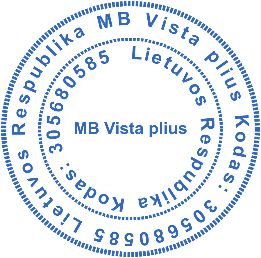 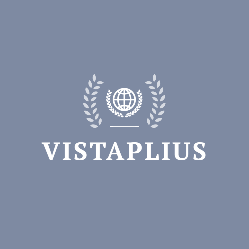 Site: https://www.vistaplius.comE-mail: vistaplius@gmail.comАдрес в Литве:Vilnius, Žygio g. 97-R2   Как с нами связаться:                                                      WhatsApp: +79000999770                                                               Viber: +79000999770(звонки принимаются до 20 часов московского времени)По медалям и статуэтка писать на: Oleg140693777@gmail.com_________________________________________Ф.И.О. участника конкурса (полностью)Место учебы(работы), класс (курс)Место работы (полное название учебногозаведения, адрес, телефон, e-mail)ДолжностьНоминация Название вокального произведенияПочтовый адрес ФИО получателя медали, статуэтки  (в случае необходимости)Электронный адрес автораФИО руководителя и должностьУченая степеньУченое званиеОрганизационный взнос (сумма, дата и способоплаты)Организационный взнос (сумма, дата и способоплаты)медаль с удостоверением плюс диплом,только диплом.статуэткаОткуда Вы узнали о нашем проекте.Форма участияРазмер организационного взносаРазмер организационного взносаРазмер организационного взносаРазмер организационного взносаРазмер организационного взносаРазмер организационного взносаРазмер организационного взносаРазмер организационного взносаРазмер организационного взносаРоссийские рублиКазахские тенгеМонгольскиетугрикиУкраинская гривнаБелорусские рублиКиргизские сомыЕвроДолларыЧешские кроныТолько диплом 300 руб./разработку 20008000120113503,824,2470Медаль с удостоверением плюс диплом1300 руб.800037 22950045130013,817347Только статуэтка1700120008027080070220024,528648НазваниеНомера счетовQIWI  +79000999770Visa 4890494730797370 06/22 (SHUSHKEVICH OLEG)Visa Карта Сбербанка  (MasterCard)5469720015144039 12/22 (VICTORIA RASTORGUEVA)